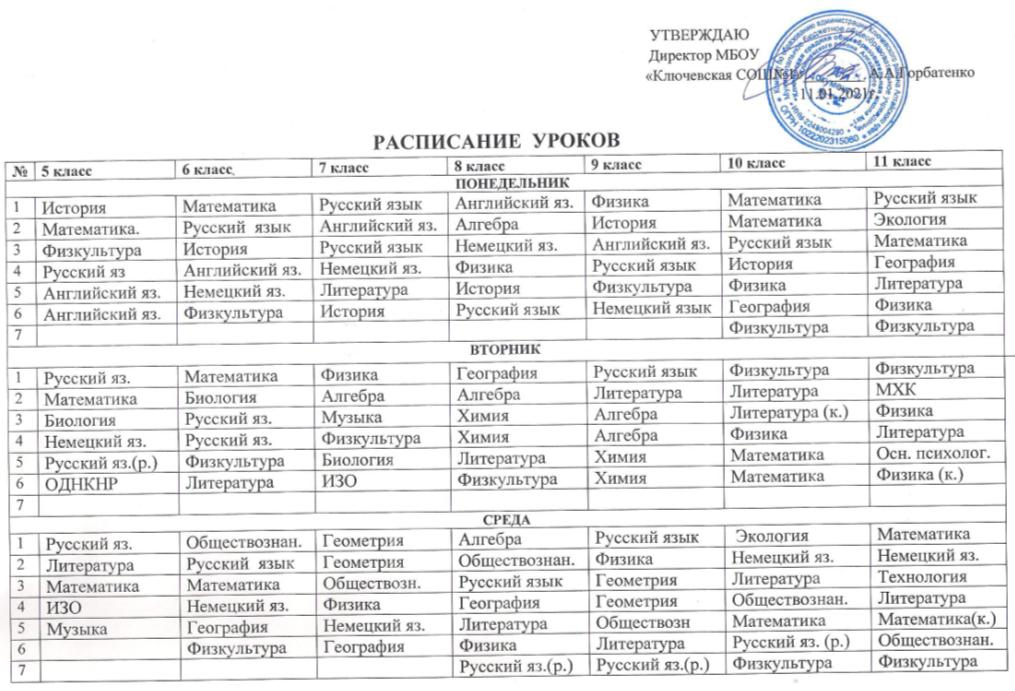 ЧЕТВЕРГЧЕТВЕРГЧЕТВЕРГЧЕТВЕРГЧЕТВЕРГЧЕТВЕРГЧЕТВЕРГЧЕТВЕРГЧЕТВЕРГ11Математика Математика Алгебра Русский яз. Биология ОБЖ     ОБЖ    22Русский яз   Музыка Алгебра Литература(р.) БиологияХимияМатематика33Литература Русский яз.Осн. психолог.Биология Алгебра ХимияМатематика(к.)44Немецкий яз.Литература ФизкультураБиология ИнформатикаМХКХимия55Технология Литература (р.)БиологияФизкультураИсторияМатематикаХимия66Технология Английский яз.Русский языкГеометрия География ИнформатикаИстория77Английский яз.ПЯТНИЦАПЯТНИЦАПЯТНИЦАПЯТНИЦАПЯТНИЦАПЯТНИЦАПЯТНИЦАПЯТНИЦАПЯТНИЦА1Математика Математика Математика  История ИЗОЛитература Математика(к.)Биология2ГеографияГеографияИстория Русский язык Геометрия Литература (р.)Математика(к.)Математика  3Русский яз.Русский яз.Немецкий яз.Литература Физкультура География Обществознание Астрономия4ИсторияИсторияИЗОЛитература (р.)Немецкий яз.Физкультура БиологияРусский яз. (к.)5Физкультура Физкультура Русский  языкГеографияТехнология Немецкий яз.Литература Обществознан. 6Литература Литература Литература Физкультура История Физика Немецкий яз.Немецкий яз.7СУББОТА СУББОТА СУББОТА СУББОТА СУББОТА СУББОТА СУББОТА СУББОТА СУББОТА 1Немецкий яз.Немецкий яз.Технология ИнформатикаОБЖРусский яз. (р.)Немецкий яз.Немецкий яз.2Физкультура Физкультура Технология Немецкий яз.ИнформатикаЛитература (р.)Осн. психолог.История3Русский яз.(р.)Русский яз.(р.)Осн. психолог.ТехнологияНемецкий яз.ОБЖИсторияИнформатика4Английский яз.Осн. психолог.Немецкий яз.Инд. проектРусский яз. (к.)5Мир вокруг насАнглийский яз.Физкультура 6